2023Citizen of the Year   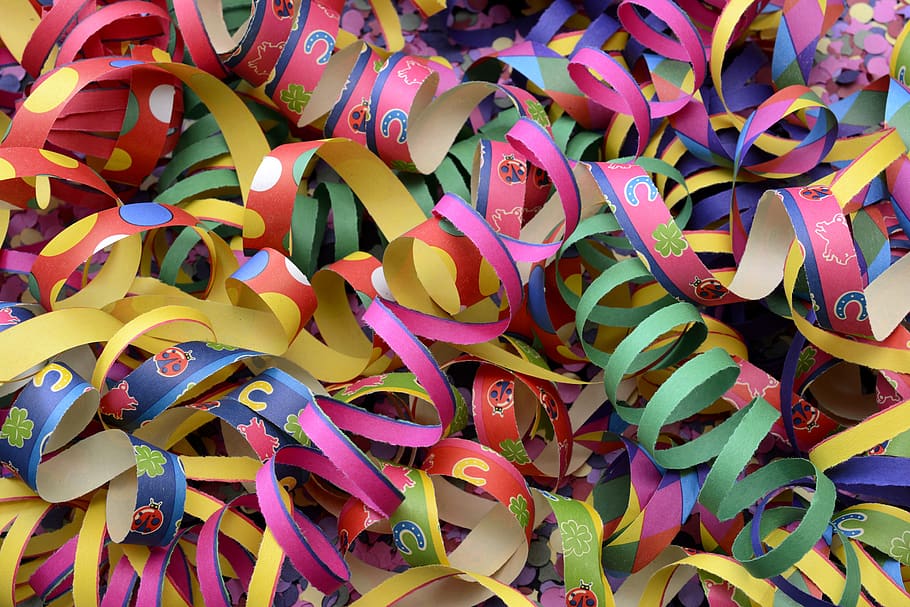 Nomination FormYour name:                                                              __________    Phone number:                             	Your address:                                                                                          Email: _________________Name of Person nominated:                                                                    ______The individual must be a citizen of Armstrong Spallumcheen who has given exemplary service to the community. Have they devoted a great amount of personal effort at one event OR have they been unsung heroes for a long time? How has this person affected the community? What example have they set for others? How have they encouraged others to do better?In one page tell us why you are nominating this individual and attach to this form.  Please attach any additional supporting information – newspaper clippings, pictures, letters of support, etc.Completed nomination forms can be returned to:
The Armstrong Spallumcheen Chamber of Commerce3550 Bridge Street, Armstrong or  Email: carol@aschamber.com* Entries must be received by April 28, 2023 at 4pm*  Winner to be  announced at the “Community Excellence Awards” onThursday, May 11, 2023 at Farmstrong CiderProud Partners:   City of Armstrong & Township of Spallumcheen